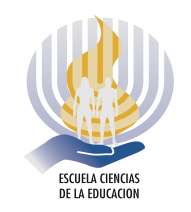 UNIVERSIDAD ESTATAL A DISTANCIA VICERRECTORÍA ACADÉMICA ESCUELA DE CIENCIAS DE LA EDUCACIÓN CENTRO DE INVESTIGACIONES EN EDUCACIÓN (CINED)   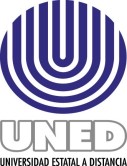 _______________________________________________________________________________________Instrumento No. 1 FORMULARIO PARA LA PRESENTACIÓN DE PROYECTOS DE INVESTIGACIÓN Título del proyecto:  Unidad académica responsable:  Descriptores: (Palabras Claves). Descriptores: deben indicarse al menos cinco palabras claves, que deben coincidir con el Tesauros de la UNESCO.  Línea de investigación: debe indicarse a cuál línea de investigación de la Escuela se adscribe el proyecto. Tecnologías de la información y la comunicación aplicadas a la educación. Nuevos escenarios y demandas emergentes para la profesión docente. Neurociencias y cognición. Educación inclusiva e interculturalidad. Liderazgo e innovación en la gestión educativa. Información adicional: en caso de que el proyecto se desarrolle con participación de personal de diferentes escuelas, o de forma interinstitucional, y si tiene apoyo financiero externo a la escuela debe indicarse en este apartado. Planteamiento del problema Justificación: importancia para el país, para el sistema educativo, para la Escuela de Ciencias de la Educación, para posgrado, la carrera y para la cátedra (en caso de que sea un tema específico sobre un campo temático de dominio de una cátedra). Objetivos: se deben indicar los objetivos generales y los objetivos específicos del proyecto. Antecedentes Marco teórico-conceptual 11. Marco Metodológico Tipo de investigación. Sujetos o participantes. Fuentes de información. Técnicas de recolección de información. Descripción y validación de Instrumentos (Anexar los instrumentos). Procedimiento. Operacionalización de variables o categorías. Productos o metas: debe incluirse dentro de los productos un artículo publicable para la revista Innovaciones Educativas de la Escuela de Ciencias de la Educación, un informe escrito y una exposición de resultados al personal académico y estudiantado de la ECE. Cronograma: la investigación se realizará de acuerdo con el siguiente cronograma de actividades.  Equipo de investigación: Recursos solicitados: (    ) Pago de viáticos (dentro del país) (    ) Papelería y materiales. (    ) Servicio de alimentación (para taller). (    ) Incorporación de un investigador/a. (    ) Asesoría técnica para el diseño de instrumentos. (    ) Apoyo para la validación de los instrumentos. (    ) Apoyo para la elaboración de una encuesta en línea. (    ) Asesoría para el análisis de la información.  (    ) Apoyo para el análisis de la información. (    ) Asesoría en la preparación del informe de investigación. (    ) Asesoría para la preparación de publicaciones. La solicitud de viáticos debe contener al menos el desglose de los siguientes elementos: Bibliografía: lista de referencias Anexo: se incluyen los instrumentos de recolección de información. Cuando se trate de instrumentos validados que deberán ser adquiridos una vez aprobado el proyecto, debe solamente indicarse en la metodología cuales serían los instrumentos que se adquirirán y que tratamiento se les dará. Todas las propuestas de investigación que ingresen al CINED serán evaluadas de acuerdo con los criterios establecidos en el instrumento elaborado para ese propósito (ver instrumento 2).   Actividades 	Ener 	Ener 	Enero FebreFebreFebrero MarzMarzMarzo AbriAbriAbril MaMaMayo yo JunioJunioJunioJulioJulioJulioAgoAgoAgosto sto SetiembreSetiembreSetiembreSetiembre Octubre  Octubre  Octubre  Octubre Investigador/a Cédula Unidad donde labora Grado Acadé mico Categoría Profesional que ocupa en la UNED Jornada Horas dedicadas al proyecto Número personas de Cantidad de días (diurno) Número giras de Lugares Cantidad de días (Completo: 24 horas) Cantidad de tiempos de alimentación  Totales 